Официальная форма заявки на соревнования по футболу ЮФО/СКФО								    Приложение 1	                                     		Организация______________________________										Футбольный клуб__________________________			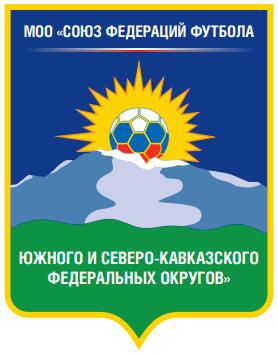 Оформлено ______________ футболистов
«___  »__________________       2022 г.ЗАЯВОЧНЫЙ ЛИСТ
Команда _______________________________________ на участие во II Открытом футбольном турнире СФФ ЮФО/СКФО среди игроков не старше 2010 г.р., посвящённом памяти Заслуженного тренера и Заслуженного учителя России Евгения Васильевича МИРОНЕНКО 24 по 27 августа 2022 года в г. Ейске Краснодарского края
Примечание: в заявочный лист можно вносить не более 25 игроков. РУКОВОДЯЩИЙ И ТРЕНЕРСКИЙ СОСТАВ КОМАНДЫ№Фамилия, Имя, ОтчествоДата рождения(полная)Серия/№ паспорта, сви-детельства о рождении или загранпаспорта Место учёбыНомер в ЦП РФСДата регистрации 
в ЦП РФС Допуск врача12345678910111213141516№Фамилия, Имя, ОтчествоДата рождения(полная)Серия/№ паспорта, сви-детельства о рождении или загранпаспорта Место учёбыНомер в ЦП РФСДата регистрации 
в ЦП РФС Допуск врача171819202122232425№Фамилия, Имя, Отчество ДолжностьКонтактный телефон, факс, e-mailДата рожденияПодпись12Руководитель команды       _____________ _________________ / ________________ /  
         должность                             подпись                              Фамилия, И. О.                                                  М. П.К соревнованиям допущено ___________________________________ футболистов		прописью«_  __»______  _____ 20 21 г.            Врач ВФД   _____________ _________________ / ________________ /  
         должность                             подпись                              Фамилия, И. О.                                                    М. П.                                                                          